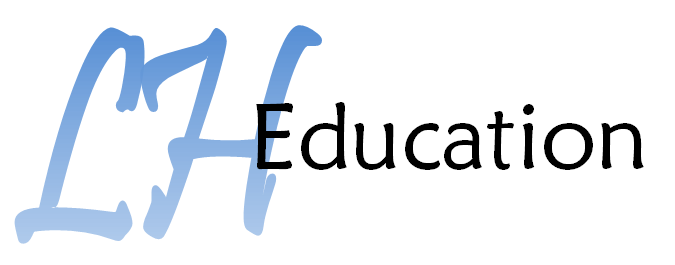 Emergency PlanIf the student is required to leave the program for any reason, including but not limited to the reasons below, I agree to make arrangements for immediate pick up: Facility closing Sick InjuryDisciplinary, personal, lack of progress, medical or behavioral Primary Contact Name and Number: Secondary Contact Name and Number: Additional Contacts and their numbers: I have read and understood the removal responsibility. I agree to work with LH Education and other relevant parties to keep an appropriate emergency call list in place. I understand that this is for emergency purposes and designed to keep my child safe. If a plan is not in place, my child cannot return back to class until an appropriate plan is back in place. Parent Signature: ______________________________________________________________ Date 